РезультатыРезультатыРезультатыРезультатыРезультаты Распечатать

 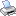  Распечатать

  Распечатать

 Место: 
Дата: 
Код: 
Рапорт ТД: 
Кононовская (Архангельская область)
05.03.2017
4916
НетКононовская (Архангельская область)
05.03.2017
4916
НетКононовская (Архангельская область)
05.03.2017
4916
НетДисциплина: 
Категория: 
Пол: 
Технический делегат: Спринт КЛ - Квал.
ФСПУ
Мужчины
Григорьев В А (Сургут)
Спринт КЛ - Квал.
ФСПУ
Мужчины
Григорьев В А (Сургут)
Спринт КЛ - Квал.
ФСПУ
Мужчины
Григорьев В А (Сургут)
Место №RUS
кодИмяГ.р.Субъект РФРезультатRUS
пункты1150105275Терентьев Александр1999Архангельская область - Ненецкий АО00:03:52.122147106039Мочалов Константин1999Ханты-Мансийский АО00:03:54.713137105772Некрасов Андрей1999Республика Коми00:03:57.264132105796Ганушкин Владимир1999Москва00:03:59.645144105827Комаров Павел1999Смоленская область00:04:01.046142105498Самигулин Роман1999Москва00:04:02.437129107458Егошин Ярослав1999Тюменская область00:04:02.778196107182Кузнецов Андрей2000Ярославская область00:04:02.979135105843Голышев Степан1999Архангельская область00:04:03.0010117106678Потапов Владислав1999Удмуртская Республика00:04:03.1110182105684Матвеев Григорий1999Республика Коми00:04:03.1112128107831Иванов Сергей1999Свердловская область00:04:03.5413176106679Семенов Виктор1999Удмуртская Республика00:04:03.6214160106645Васильев Артем2000Приморский край00:04:04.1315108105907Харичев Даниил2000Москва00:04:04.1716152106874Кузнецов Артем1999Тульская область00:04:04.1917173106766Попов Владимир1999Республика Коми00:04:05.6018198106677Филимонов Денис1999Удмуртская Республика00:04:06.0019131105819Савин Данил1999Ханты-Мансийский АО00:04:06.0820183106635Кричмар Даниил1999Республика Татарстан00:04:06.2021169106744Шайхелисламов Марсель1999Республика Татарстан00:04:06.2222124107414Горбунов Иван1999Красноярский край00:04:06.3323127108502Дерябов Роман2000Республика Саха (Якутия)00:04:07.2624199107476Доминов Никита1999Тюменская область00:04:07.5825149107415Веретельников Никита1999Республика Саха (Якутия)00:04:07.6626146106002Охапкин Иван1999Санкт-Петербург00:04:07.8427114106110Попов Станислав2000Республика Татарстан00:04:07.9528162106779Большаков Алексей1999Свердловская область00:04:08.1129168107466Селезнев Иван2000Удмуртская Республика00:04:08.4930134106672Фадеев Руслан1999Владимирская область00:04:08.6031151108158Усов Даниил2000Пермский край00:04:08.7032123107272Ертов Виталий1999Новосибирская область00:04:08.8433164107528Фомин Кирилл1999Тюменская область00:04:08.9734111107192Михеев Роман2000Республика Коми00:04:09.6134138106914Жуль Дмитрий2000Красноярский край00:04:09.6136136106040Арлаков Илья1999Кировская область00:04:09.7137122106733Котов Ефим2000Республика Коми00:04:09.9638155106398Безматерных Захар1999Пермский край00:04:10.2539153105984Иванов Сергей2000Москва00:04:10.8240177105846Ядрихинский Дмитрий1999Архангельская область00:04:10.9641133108117Бердышев Никита2000Московская область00:04:11.1042125106923Трефилов Егор1999Удмуртская Республика00:04:11.3843180107120Орлов Виктор1999Смоленская область00:04:12.4644116106346Сизиков Александр2000Тюменская область00:04:12.7245140106241Каракосов Дмитрий2000Санкт-Петербург00:04:13.2646130102303Белышев Богдан1999Санкт-Петербург00:04:13.3347148106593Женихов Виталий1999Кировская область00:04:13.5248126106368Мизера Сергей1999Новосибирская область00:04:13.5849158106345Брызгалов Василий2000Тюменская область00:04:13.8250159107475Чапаев Александр1999Самарская область00:04:13.9851113107477Юсупов Руслан1999Пермский край00:04:14.2452121106647Печенкин Илья1999Пермский край00:04:14.8453139106178Печенов Кирилл1999Владимирская область00:04:14.8654165107296Колесник Алексей2000Красноярский край00:04:14.9355145108041Ширяев Павел2000Кировская область00:04:14.9756141106975Кузнецов Илья2000Московская область00:04:15.4857103106673Владимиров Виталий2000Архангельская область00:04:16.4058197107435Дружинин Даниил2000Московская область00:04:16.6859167106066Петров Николай1999Санкт-Петербург00:04:16.7160175107251Иванов Владимир1999Новосибирская область00:04:16.9161181106660Дегесов Антон2000Республика Саха (Якутия)00:04:16.9562110104652Лазарев Александр1999Кемеровская область00:04:17.1762115107593Головань Сергей2000Московская область00:04:17.1764143106301Ходаков Александр1999Санкт-Петербург00:04:17.3565171106949Кабашов Рамиз1999Ивановская область00:04:17.5166172106171Майоров Дмитрий2000Хабаровский край00:04:18.3267101106659Катлярчук Даниил1999Республика Саха (Якутия)00:04:18.5368186107095Захаров Илларион1999Республика Саха (Якутия)00:04:19.1469104106469Веклич Андрей1999Магаданская область00:04:19.2370192107662Коптяев Алексей2000Архангельская область00:04:19.5171179107925Рысев Егор1999Кировская область00:04:19.7972156106543Хажиев Руфат1999Челябинская область00:04:19.9173107107317Евменов Андрей2000Кемеровская область00:04:20.3574178107270Конусов Илья1999Новосибирская область00:04:20.8475193101650Ковалев Александр1999Вологодская область00:04:20.9376195106648Устиновский Алексей1999Пермский край00:04:21.3477109107442Зимин Даниил2000Челябинская область00:04:22.5978112107034Пылаев Денис1999Свердловская область00:04:23.2179194108727Савельев Иван1999Москва00:04:23.4480157106027Мацапура Владимир1999Кемеровская область00:04:23.6181174105967Симарзин Василий1999Свердловская область00:04:24.3482188106375Седнев Михаил2001Новосибирская область00:04:25.6183119107016Инокентьев Дмитрий2000Вологодская область00:04:26.1584118106526Полевик Илья1999Республика Бурятия00:04:26.1785154106654Тарханов Сергей1999Красноярский край00:04:26.6286191107122Михайлов Никита1999Смоленская область00:04:26.8287170105917Ефимов Михаил1999Кемеровская область00:04:27.9688120106771Силин Александр2000Смоленская область00:04:28.8989185106876Дроздов Кирилл1999Кемеровская область00:04:30.7290163108719Александров Даниил1999Вологодская область00:04:32.2991106108728Козловский Владислав2001Смоленская область00:04:35.2592102108429Шурыгин Александр1999Вологодская область00:04:35.4293161107424Мелентьев Артем1999Вологодская область00:04:38.1494166107562Плотников Илья2000Московская область00:04:44.0395105106038Татаринов Вячеслав1999Кировская область00:04:45.8696190108300Дроздов Денис1999Краснодарский край00:05:18.3397189106913Архипкин Кирилл2000Красноярский край00:05:23.62НС184107599Завалин Егор2000Свердловская область-НС187106636Дьяков Андрей1999Республика Татарстан-Всего записей: 99    Всего записей: 99    Всего записей: 99    Всего записей: 99    Всего записей: 99    Всего записей: 99    Всего записей: 99    Всего записей: 99    